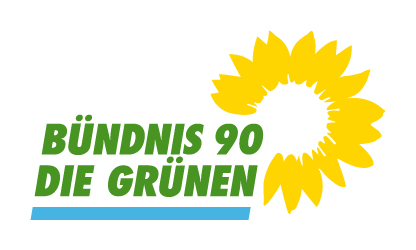 Gemeinderatsfraktion Bad Waldsee (LK Ravensburg)Bündnis 90/ Die Grünen5 Mandate (20,2 %); davon 3 FrauenGemeinderat Archive - Ortsverband Bad Waldsee (gruene-bad-waldsee.de)